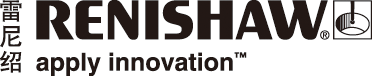 XM-60的新附件帮助运动平台制造商轻松实现光路准直雷尼绍领先的XM-60多光束激光干涉仪的用户现可尽享全新单轴水平平移台带来的优势。水平平移台可以在没有与被测轴线横向垂直平移的应用中实现精确光路准直。通过水平平移台可以轻松且精确地平移XM-60的发射器，而不会影响已调整好的扭摆角大小。该功能尤其适用于运动平台和打印机等应用中。XM-60是一款激光测量系统，只需一次设定即可沿线性轴同时测量6个自由度的误差。它设计用于通过将激光光束与被测轴准直来直接测量运动误差，提高了测量的准确性，而其他测量技术因涉及复杂的数学计算，较易产生误差。直接测量有利于快速、方便地对调整前后的精度进行对比。另有一款既可单独使用，亦可与水平平移台结合使用的垂直平移台将于今年下半年上市，敬请期待。详情请访问www.renishaw.com.cn/calibration-完-关于雷尼绍雷尼绍是世界领先的工程科技公司之一，在精密测量和医疗保健领域拥有专业技术。公司向众多行业和领域提供产品和服务 — 从飞机引擎、风力涡轮发电机制造，到口腔和脑外科医疗设备等。此外，它
还在全球增材制造（也称3D打印）领域居领导地位，是一家设计和制造工业用增材制造设备（通过金属粉末“打印”零件）的公司。雷尼绍集团目前在36个国家/地区设有80个分支机构，员工5,000人，其中3,000余名员工在英国本土工作。公司的大部分研发和制造均在英国本土进行，在截至2019年6月的2019财年，雷尼绍实现了
5.74亿英镑的销售额，其中94%来自出口业务。公司最大的市场为美国、中国、日本和德国。了解详细产品信息，请访问雷尼绍网站：www.renishaw.com.cn关注雷尼绍官方微信（雷尼绍Renishaw），随时掌握相关前沿资讯：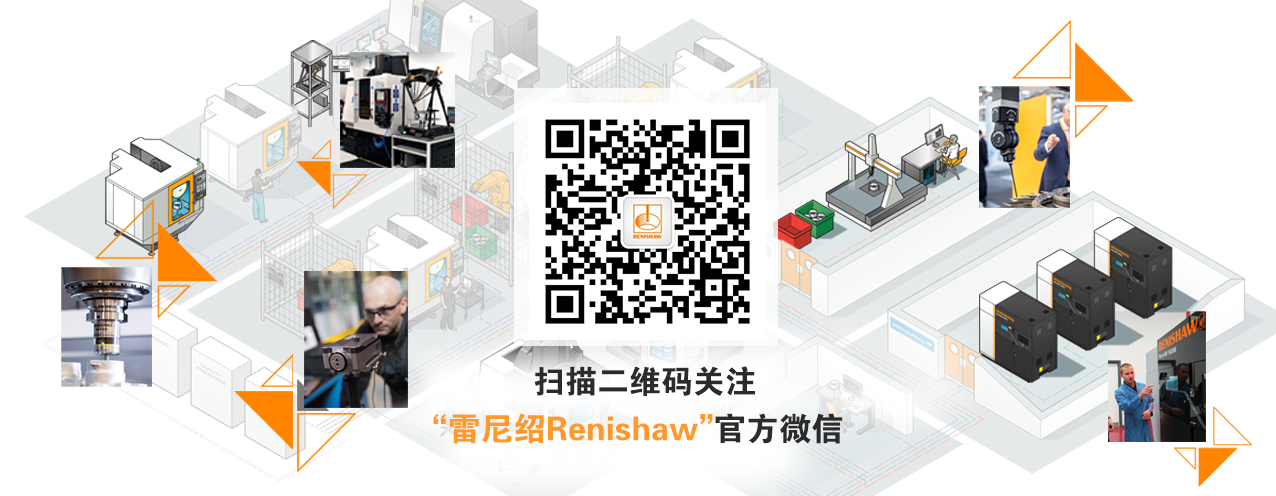 